   JOY 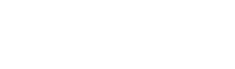 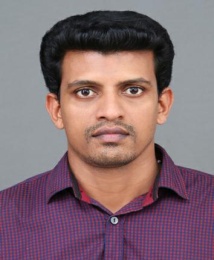 About Me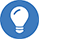 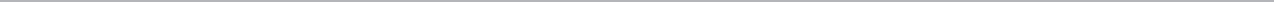 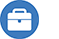       8 year experience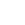 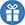 November 13, 1986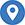 Karama, Dubai.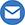 joy.384990@2freemail.com            GAT - QUALITYTo pursue a career in a very dynamic organisation and to take up my duty with an intention to bring out the best in me that would be beneficial both to my career growth and to the development of the organisation.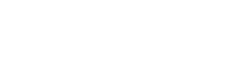 Education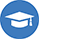 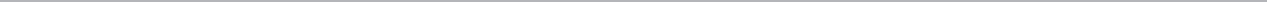  Diploma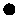 NIFEDiploma in Fire and Safety May 2008Percentage 93% 12thHigher Secondary EducationState BoardThrissur, KeralaCompleted, May 2007Percentage 57% SSLC(10th)St.Sebastians HS ChittattukaraState BoardThrissur, KeralaCompleted, March 2004Percentage 83%Work Experience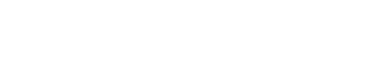 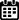 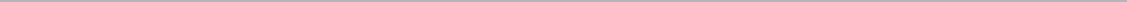 June 2010 –January 2016HBK Contracting Co. W. L.  Doha, QatarSafety OfficerNovember 2008We-Guard Fire ControlKerala, IndiaProject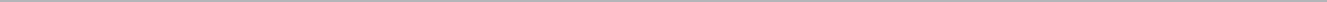 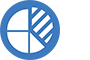               PROJECT1         KAHRAMMA Water Pipeline Project Qatar         Role   Safety Officer              PROJECT 2        MUSHEIREB DOWNTOWN DOHA        Role   Safety Officer             PROJECT 3        HAMAD PORT PROJECT DOHA        Role   Safety OfficerTraining and Certifications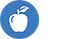 NEBOSH  IOSHOSHA (30 hours)OSHA (10 hours)Training on Helicopter Underwater Escape & Sea SurvivalSagarGyan Academy, Mumbai, India.Training on Elementary First AidSagarGyan Academy, Mumbai, India.Training on  Fire Prevention & Fire FightingMarine Training Academy.Proficiency in Survival TechniquesSagarGyan Academy, Mumbai, India.Basic CPR and First Aid TrainingMedic First Aid, Kerala, India.Skills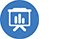 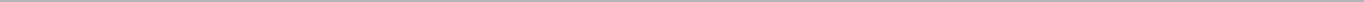 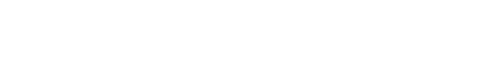 Experience in the field of managing safety aspects in various industries.Use effective strategies to minimize risks.Well verse with safety procedure.Team leading and results drivenEasy UnderstandingAdaptive to environment Areas of ExperienceEmployee safetyFire preventionAccidentIncident managementAssessment methodsComputer Proficiency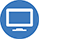 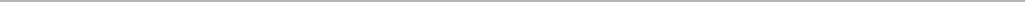 Operating SystemsWindows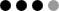 M S WordM S OfficeP P TLanguages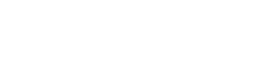 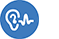 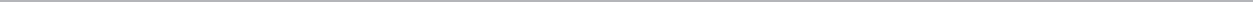 English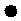 TamilHindiMalayalam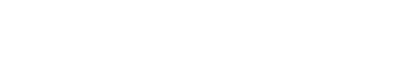 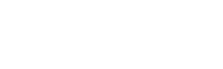 Interests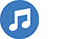 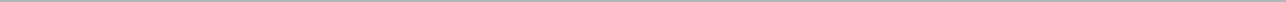 SportsCurrent AffairsMovies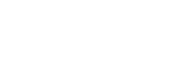 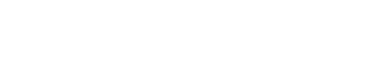 Personal Details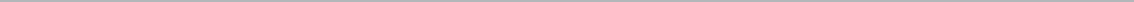 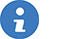 DeclarationI, Joy, hereby declare that the information contained herein is true and correct to the best of my knowledge and belief.Marital Status::MarriedBirth Date Nov 13 1986Nationality:IndiaGender     MaleReligion                            :     Christian         